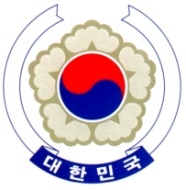 PERMANENT MISSION OF THE REPUBLIC OF KOREAGENEVAUniversal Periodic Review(3rd Cycle) –Malaysia	<Check against delivery>Geneva, 8 November 2018Statement of the Republic of KoreaThank you, Mr. President,The Republic of Korea welcomes the delegation of Malaysia to its third cycle of the UPR, and my delegation expresses appreciation for the comprehensive and informative presentation of its national report.In particular, my delegation appreciates the Government of Malaysia’s continued efforts aimed at protecting and promoting the rights of women and children, including declaring 2018 as the Year of Women Empowerment. We also welcome the new Government’s pledge to uphold principles of truth, human rights, rule of law, justice, fairness, responsibility and accountability.In this light, my delegation would like to present the following recommendations to Malaysia.Strengthen its human rights framework, in particular, by fulfilling its pledge to ratify core UN human rights instruments, such as ICCPR, ICESCR, CAT and CERD, and the 1951 Refugee Convention;Continue efforts to effectively protect women and children from human rights violations, including gender-based violence, child marriage, and child labor;Continue efforts to improve the living standards of the people with a special attention to vulnerable groups, in particular by ensuring their access to quality health-care services and education.We hope these recommendations help Malaysia’s efforts to protect and promote human rights.Thank you, Mr. President. /END/